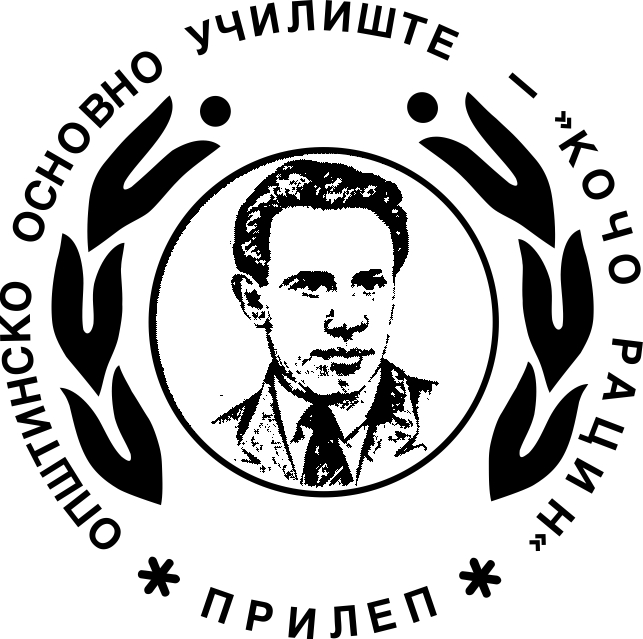 Отворени денови за разговор со родители  за справување со стресни ситуацииДраги родители, Со оглед на бранот трагични настани во нашето поблиско соседство за кои читаме и слушаме последниов период, должни сме да реагираме како заедница, и вие дома и ние на училиште.Трауматските настани, особено оние кои вклучуваат деца, доведуваат до нарушувања во нашата безбедност и стабилноста на менталното здравје. По секој трауматичен настан, потребна е поддршка не само за директните жртви, туку и за целата заедница.Важно е да се има на ум дека ширењето чувствителни информации за нечие трауматско искуство го продлабочува страдањето и ја поттикнува секундарната трауматизација. Во овој момент, сочувството и поддршката се најдоброто што можеме да го направиме. Затоа, исклучително е важно да разговарате со децата за самиот настан - да ги прашате што знаат, како се чувствуваат, да одговорите на нивните прашања и да ги нагласите вредностите и ставовите што ги негуваме. Охрабрете го детето да ги сподели своите искуства за односите со врсниците и темите на кои ваквиот настан може да го потсети,  следeте ги  реакциите на децата и бидете им модел за справување со стресни ситуации.Со оглед на големиот број полуинформации и дезинформации во медиумите, добро е да се разговара со децата за кредибилитетот на изворите, но и да се води сметка за содржината и комуникацијата на децата на социјалните мрежи.Подетални упатства за разговор и справување со овој трауматичен настан можете да прочитате во материјалот кој ви го испраќаме во прилог:„Насоки за родители – Реакција во услови на криза“. Стручните соработници во училиштето нудат отворени денови наменети за Вас родителите за разговор за актуелните прашања, како и за известување за начините за работа за враќање на довербата и чувството на безбедност во училиштето .Ако реакциите на вашето дете продолжуваат  и ги попречуваат секојдневните активности или забележите промена кај вашето дете, обратете се во училиштето.  Стручните соработници од училиштето ќе иницираат поддршка на надворешни експерти за потемелна работа со учениците кои имаат таква потреба.Одговорност на секој поединец е да се грижи за благосостојбата на заедницата.Мај, 2023г                                                                                                   Стручни соработници:                                                                                                                          педагог: Елизабета Велеска                                                                                                                         психолог: Робертино Илиоски                                                                     специјален едукатор рехабилитатор: Кристина ТемелкоскаОтворени денови за разговор со родители  за справување со стресни ситуацииДен во неделаДатумВременски периодВременски периодДен во неделаДатумОдДоСреда7.06.2023г    12.00 ч14. 00 чПеток9.06.2023г    12.00 ч14. 00 чПонеделник12.06.2023г    12.00 ч14. 00 чСреда  14.06.2023г    12.00 ч14. 00 ч